KARE/Admin/AC/2023								        01.02.2023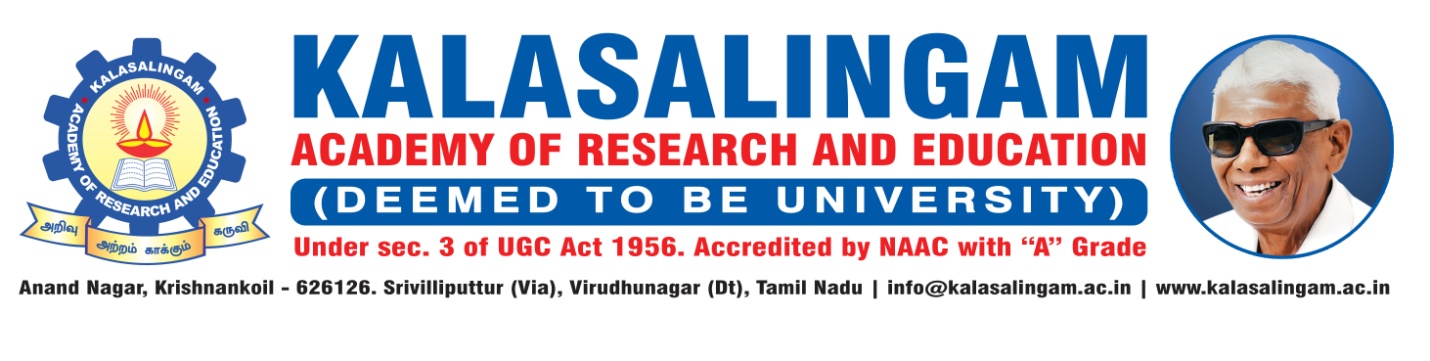 Constitution of Academic CouncilS.NoName of the PersonName of the PersonDesignationDesignation1Dr. S. NarayananDr. S. NarayananVice - ChancellorVice - ChancellorChairperson, Ex-officioChairperson, Ex-officioDean(s) of Faculties:Dean(s) of Faculties:Dean(s) of Faculties:Dean(s) of Faculties:Dean(s) of Faculties:Dean(s) of Faculties:S.NoName of the PersonName of the PersonDesignationDesignationMemberMember1Dr. N. Lakshmi ThilagamDr. N. Lakshmi ThilagamDean - Kalasalingam School of ArchitectureDean - Kalasalingam School of ArchitectureEx-officioEx-officio2Dr. R. RajamDr. R. RajamDean - School of Bio, Chemical and Processing EngineeringDean - School of Bio, Chemical and Processing EngineeringEx-officioEx-officio3Dr. P. SivakumarDr. P. SivakumarDean - School of Electronics, Electrical and Biomedical TechnologyDean - School of Electronics, Electrical and Biomedical TechnologyEx-officioEx-officio4Dr. P. DeepalakshmiDr. P. DeepalakshmiDean - School of ComputingDean - School of ComputingEx-officioEx-officio5Dr. S. RajeshDr. S. RajeshDean – School of Mechanical, Aero, Auto and Civil EngineeringDean – School of Mechanical, Aero, Auto and Civil EngineeringEx-officioEx-officio6Dr. P. Jesu Edward GeorgeDr. P. Jesu Edward GeorgeDean – Kalasalingam School of Agriculture & HorticultureDean – Kalasalingam School of Agriculture & HorticultureEx-officioEx-officio7Dr. R.VijiDr. R.VijiDean – Kalasalingam Business SchoolDean – Kalasalingam Business SchoolEx-officioEx-officio8Dr. C. RamalinganDr. C. RamalinganDean – School of Advanced SciencesDean – School of Advanced SciencesEx-officioEx-officio9Dr.V.PandiyarajanDr.V.PandiyarajanDean – School of Liberal Arts and EducationDean – School of Liberal Arts and EducationEx-officioEx-officio10Dr.N.RajiniDr.N.RajiniDean – School of  Freshman EngineeringDean – School of  Freshman EngineeringEx-officioEx-officio11Dr. A.Savior Selva Suresh.Dr. A.Savior Selva Suresh.Dean- Kalasalingam Medical College and HospitalDean- Kalasalingam Medical College and HospitalEx-officioEx-officioHeads of the DepartmentHeads of the DepartmentHeads of the DepartmentHeads of the DepartmentHeads of the DepartmentHeads of the DepartmentS.NoName of the PersonName of the PersonDesignationDesignationMemberMember1Dr. S. ShahirDr. S. ShahirHoD - Agricultural EngineeringHoD - Agricultural EngineeringEx-officioEx-officio2Dr.V. KannanDr.V. KannanHoD - AgricultureHoD - AgricultureEx-officioEx-officio3Mr.H.Ahamed Fazeel AkramMr.H.Ahamed Fazeel AkramHoD - ArchitectureHoD - ArchitectureEx-officioEx-officio4Mr. J. Sarathkumr SebastinMr. J. Sarathkumr SebastinHoD - Aeronautical EngineeringHoD - Aeronautical EngineeringEx-officioEx-officio5Dr. M. Uthaya KumarDr. M. Uthaya KumarHoD - Automobile EngineeringHoD - Automobile EngineeringEx-officioEx-officio6Dr.T.KathiresanDr.T.KathiresanHoD - BiotechnologyHoD - BiotechnologyEx-officioEx-officio7Dr.G.VishnuvarthananDr.G.VishnuvarthananHoD - Biomedical EngineeringHoD - Biomedical EngineeringEx-officioEx-officio8Dr. P. L. MeyappanDr. P. L. MeyappanHoD – Civil Engineering HoD – Civil Engineering Ex-officioEx-officio9Dr.V. Aruna JananiDr.V. Aruna JananiHoD - Chemical EngineeringHoD - Chemical EngineeringEx-officioEx-officio10Dr. E.R. NagarajanDr. E.R. NagarajanHoD - ChemistryHoD - ChemistryEx-officioEx-officio11Dr.K.KartheebanDr.K.KartheebanHoD - Computer Applications and Computer Science & Information TechnologyHoD - Computer Applications and Computer Science & Information TechnologyEx-officioEx-officio12Dr.S.KarthikDr.S.KarthikHoD - CommerceHoD - CommerceEx-officioEx-officio13Mr. S. Bennet ManoharanMr. S. Bennet ManoharanHoD - Catering Science and Hotel ManagementHoD - Catering Science and Hotel ManagementEx-officioEx-officio14Dr.A. RamkumarDr.A. RamkumarHoD - Electrical and Electronics EngineeringHoD - Electrical and Electronics EngineeringEx-officioEx-officio15Dr. V.Yogeshwar ChakrapaniDr. V.Yogeshwar ChakrapaniHoD - Electronics and Instrumentation EngineeringHoD - Electronics and Instrumentation EngineeringEx-officioEx-officio16Dr. S. RemadeviDr. S. RemadeviHoD - EnglishHoD - EnglishEx-officioEx-officio17Dr. M.C. JanakiDr. M.C. JanakiHoD - Forensic ScienceHoD - Forensic ScienceEx-officioEx-officio18Dr. K. SelvaraniDr. K. SelvaraniHoD- HorticultureHoD- HorticultureEx-officioEx-officio19Dr.S.DhanasekaranDr.S.DhanasekaranHoD - Information TechnologyHoD - Information TechnologyEx-officioEx-officio20Dr.S.KameshwariDr.S.KameshwariHoD - MathematicsHoD - MathematicsEx-officioEx-officio21Dr.V.Arumuga PrabhuDr.V.Arumuga PrabhuHoD - Mechanical EngineeringHoD - Mechanical EngineeringEx-officioEx-officio22Dr. S. Saravana KumarDr. S. Saravana KumarHoD - PhysicsHoD - PhysicsEx-officioEx-officio23Dr.M.Maria Antony RajDr.M.Maria Antony RajHoD - Social WorkHoD - Social WorkEx-officioEx-officio24Mr.D.M.RajanMr.D.M.RajanHoD - Special EducationHoD - Special EducationEx-officioEx-officio25Dr. K. KarthigadeviDr. K. KarthigadeviHoD – ShipHoD – ShipEx-officioEx-officio26Dr. K. Karpaga SundaramDr. K. Karpaga SundaramHoD - Visual CommunicationHoD - Visual CommunicationEx-officioEx-officio27Dr. V. KalaDr. V. KalaVice-Principal  – NursingVice-Principal  – NursingEx-officioEx-officio28Dr. S. Susan JudithDr. S. Susan JudithVice-Principal  – Allied Health ScienceVice-Principal  – Allied Health ScienceEx-officioEx-officioProfessorProfessorProfessorProfessorProfessorProfessorS.NoName of the personName of the personDesignationDesignationMemberMember1Dr.S.SampathDr.S.SampathProfessor - Computer Science and Information TechnologyProfessor - Computer Science and Information TechnologyMemberMember2Dr.D.DevarajDr.D.DevarajProfessor - Electrical and Electronics EngineeringProfessor - Electrical and Electronics EngineeringMemberMember3Dr.B.SubathraDr.B.SubathraProfessor - Electronics and Instrumentation EngineeringProfessor - Electronics and Instrumentation EngineeringMemberMember4Dr.V.Yegna NarayananDr.V.Yegna NarayananProfessor - MathematicsProfessor - MathematicsMemberMember5Dr.S. Asath BahadurDr.S. Asath BahadurProfessor -  PhysicsProfessor -  PhysicsMemberMemberAssociate ProfessorsAssociate ProfessorsAssociate ProfessorsAssociate ProfessorsAssociate ProfessorsAssociate ProfessorsS.NoName of the personName of the personDesignationDesignationMemberMember1Ar.L.Vinu PandianAr.L.Vinu PandianAssociate Professor - ArchitectureAssociate Professor - ArchitectureMemberMember2Dr. A. MuthukumaranDr. A. MuthukumaranAssociate Professor - BiotechnologyAssociate Professor - BiotechnologyMemberMember3Dr. G.DelinaDr. G.DelinaAssociate Professor - Business AdministrationAssociate Professor - Business AdministrationMemberMember4Dr. M.KalpanaDr. M.KalpanaAssociate Professor - Electronics and Communication EngineeringAssociate Professor - Electronics and Communication EngineeringMemberMember5Dr.K.SuthendranDr.K.SuthendranAssociate Professor - Information TechnologyAssociate Professor - Information TechnologyMemberMemberAssistant ProfessorsAssistant ProfessorsAssistant ProfessorsAssistant ProfessorsAssistant ProfessorsAssistant ProfessorsS.NoName of the personName of the personDesignationDesignationMemberMember1Dr.E.V. RamkumarDr.E.V. RamkumarAssistant Professor - EnglishAssistant Professor - EnglishMemberMemberExternal Members - AcademiaExternal Members - AcademiaExternal Members - AcademiaExternal Members - AcademiaExternal Members - AcademiaExternal Members - AcademiaS.NoS.NoName of the personName of the personDesignationMember11Prof.Maniklal DasProf.Maniklal DasProfessor, Computer Science, Dhirubhai Ambani Institute of Information and Communication Technology (DA-IICT), Gandhinagar, IndiaMember22Prof.Jagadeesh GopalanProf.Jagadeesh GopalanProfessor, Department of Aerospace Engineering, Indian Institute of Science, Bangalore, IndiaMember33Dr.Sharad MhaiskarDr.Sharad MhaiskarPro Vice Chancellor · NMIMS UniversityMemberExternal Members - IndustryExternal Members - IndustryExternal Members - IndustryExternal Members - IndustryExternal Members - IndustryExternal Members - IndustryS.NoS.NoName of the personName of the personDesignationMember11Shri Vithal MadyalkarShri Vithal MadyalkarCountry Manger - IBM Innovation, Centre for Partners at IBM India Ltd.Member   22Shri Venkatesh PrasadShri Venkatesh PrasadNanochip Solutions Pvt. Ltd.MemberSecretarySecretarySecretarySecretarySecretarySecretaryS.NoS.NoName of the personName of the personDesignationMember11Dr.V.VasudevanDr.V.VasudevanRegistrarEx-officioPermanent Invitees Permanent Invitees Permanent Invitees Permanent Invitees S.NoName of the personDesignationMember1Dr. A. Koteswararao Director AcademicsEx-officio2Dr.M.Pallikonda RajasekaranDirector - Research and DevelopmentEx-officio3Dr.P.SarasuDirector - International Relations and Industry InteractionsEx-officio4Dr.M.MuthukannanDirector - Student AffairsEx-officio5Dr. V. PandiyarajanDirector - Ranking and AccreditationEx-officio6Dr.S.Seshadhri SrinivasanDirector - International Research CentreEx-officio7Dr.C.SivapragasamDirector - FALTEx-officio8Dr. R. RamalakshmiDirector – Centre for Distance and Online EducationEx-officio9Dr.J.T.Winowlin Jappes Controller of ExaminationsEx-officio